AGENDA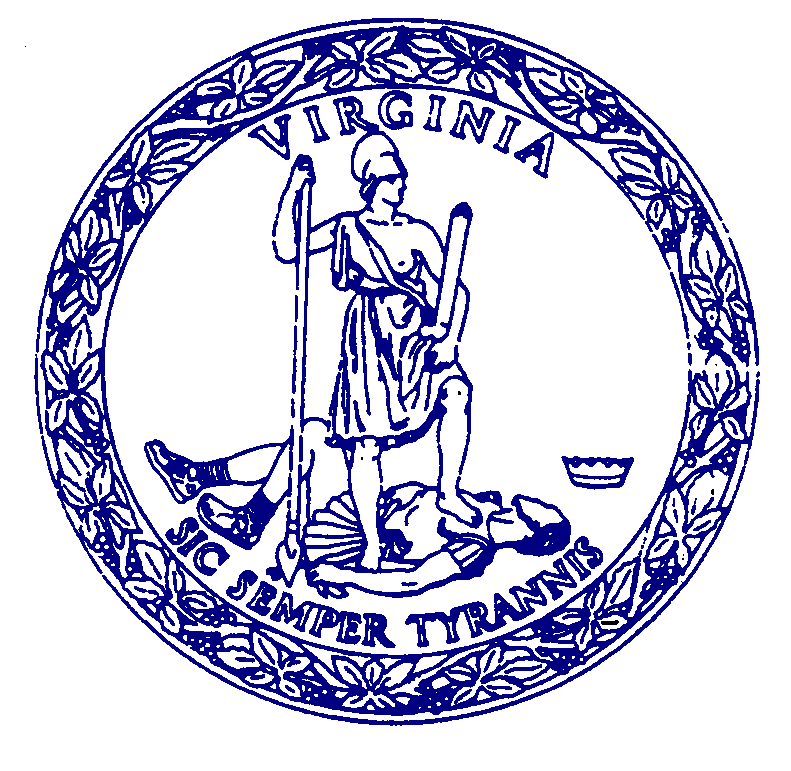 MEETINGof theCOMMISSION FOR HISTORICAL STATUES IN THE UNITED STATES CAPITOL 9:00 a.m.Saturday, February 24, 2024VIRTUAL MEETINGCall to Order………………………………………..……Senator Louise Lucas, ChairRoll Call Attendance……………..………………………….……Stephanie WilliamsApproval of Meeting AgendaApproval of March 30, 2023 Meeting Minutes	Public Comment…………………………………………………..Stephanie WilliamsPresentation of Full Scale Model ………………….……………..…..…Julie Langan Next Steps……………….………………………………………………...Julie LanganAdjourn	